4 декабря 2006 г.ОПРЕДЕЛЕНИЕСоветский районный суд г.Нижнего Новгорода в составе председательствующего судьи Кузиной Т.А., при секретаре Фадеевой А.Ю.,рассмотрев в предварительном судебном заседании гражданское дело по иску Бажина И. И. к открытому акционерному обществу «Телекомпания НТВ», корреспондентскому пункту НТВ в г.Нижнем Новгороде, корреспонденту Калугину В. А. о защите чести, достоинства, деловой репутации, компенсации морального вреда,УСТАНОВИЛ:Истец Бажин И.И. обратился в Советский районный суд г.Нижнего Новгорода с иском о защите чести, достоинства, деловой репутации и компенсации морального вреда к ОАО «Телекомпания НТВ», корреспондентскому региональному бюро ОАО «Телекомпания НТВ» в Нижнем Новгороде, корреспонденту Калугину В.А.По данному делу в соответствии со ст. 152 ГПК РФ было назначено проведение предварительного судебного заседания.В предварительное судебное заседание явились истец Бажин И.И., ответчик Калугин В.А.В предварительное судебное заседание не явился представитель ответчика ОАО «Телекомпания НТВ», ответчик был извещен о времени и месте рассмотрения дела в установленном законом порядке судебной повесткой под роспись, о чем в дело представлено почтовое уведомление, о причинах неявки представителя суд не известил.При этом ответчик направил в суд ходатайство о передаче данного дела для рассмотрения по подсудности, указав в его обоснование следующее. Исковые требования Бажина И.И. не могут быть предъявлены в порядке, установленным ч.2 ст.29 ГПК РФ, т.к. заявленные исковые требования никоим образом не вытекают из деятельности Корреспондентского региональное бюро ОАО «Телекомпания НТВ» в Нижнем Новгороде. Деятельность корреспондентского бюро заключается в основном в обеспечении телеканала НТВ информационными материалами о событиях и общественно-политических процессах и др. (п.3.1. Положения). Однако, корреспондентское бюро не осуществляет производство и выпуск средства массовой информации, поскольку это прерогатива Главной редакции Информационных программ телекомпании НТВ, расположенной в г. Москве на ул.Академика Королева д. 12. Также в соответствии со ст.56 Закона о средствах массовой информации всю ответственность за нарушение законодательства об СМИ несут учредители, редакции распространители, учреждения, предприятия и общественные объединения, должностные лица, журналисты, авторы распространенных сообщений и материалов (г.Москва, ул..Академика Королева 12). Указанный список лиц, ответственных за нарушение законодательства об СМИ является исчерпывающим, и в нем отсутствуют какие-либо представительства и филиалы СМИ. В соответствии с п.З ст.55 ГК РФ подразделения, считающиеся филиалом, не являются юридическими лицами. Они не обладают самостоятельным правовым статусом, отделенным от правового статуса создавшего их юридического лица. Правоспособность филиала производна от правоспособности юридического лица, ее пределы определяются в соответствии с законом самим юридическим лицом в положении о филиале (См. Приложение № 1), на основании которого последний и действуют. Поскольку филиал в Нижнем Новгороде действует от имени создавшего их юридического лица - ОАО «Телекомпания НТВ» (п. 2.1 Положения), т.е. не выступает в качестве самостоятельного субъекта гражданского оборота, то и ответственность за его деятельность несет создавшее его юридическое лицо. По сути, обязательства филиала в Нижнем Новгороде являются обязательствами ОАО «Телекомпания НТВ». Таким образом, иски третьих лиц, вытекающие из деятельности обособленных подразделений, должны предъявляться не к филиалу или представительству, а к создавшему их юридическому лицу (подробнее см. информационное письмо Президиума ВАС РФ от 14.05.1998 N34 «О рассмотрении исков, вытекающих из деятельности обособленных подразделений юридических лиц»). Таким образом, Корреспондентское региональное бюро ОАО «Телекомпания НТВ» в Нижнем Новгороде не может являться субъектом имущественной ответственности, поскольку не обладает собственным имуществом и правами юридического лица. По всем обязательствам, возникающим из деятельности указанного филиала, гражданско-правовую ответственность несет создавшая их организация - ОАО «Телекомпания НТВ». В соответствии со ст. 28 ГПК РФ Иски к организациям - юридическим лицам предъявляются по месту нахождения организации. В соответствии с п. 2 ст. 54 ГК РФ, место нахождения юридического лица определяется местом его государственной регистрации, если в соответствии с законом в учредительных документах юридического лица не установлено иное. Адресом регистрации ОАО «Телекомпания НТВ» является: г. Москва, Тверской бульвар, д. 9, стр. 1.Согласно п.п.З п.2 ст.ЗЗ ГПК РФ суд передает дело на рассмотрение другого суда, если при рассмотрении дела в данном суде выяснилось, что оно принято с нарушением правил подсудности. Учитывая изложенное и руководствуясь п.п.З п.2 ст.ЗЗ ГПК РФ ответчик ходатайствует о передаче настоящего гражданского дела на рассмотрение Пресненского суда г. Москвы в соответствии с правилами подсудности.Ответчик Калугин В.А. данное ходатайство поддержал.Истец Бажин И.И. против данного ходатайства возражает, пояснив, что иск представлен по месту нахождения филиала ответчика и месту жительства одного из ответчиков.Суд, выслушав мнение сторон по заявленному ходатайству, проверив материалы дела, приходит к следующему.В соответствии со ст.47 ч.1 Конституции РФ никто не может быть лишен права на рассмотрение его дела в том суде и тем судьей, к подсудности которых оно отнесено законом.В соответствии с разъяснениями, данными в п.5 Постановления Пленума Верховного Суда РФ от 24 февраля 2005 г. N 3 «О судебной практике по делам о защите чести и достоинства граждан, а также деловой репутации граждан и юридических лиц» надлежащими ответчиками по искам о защите чести, достоинства и деловой репутации являются авторы не соответствующих действительности порочащих сведений, а также лица, распространившие эти сведения. Если оспариваемые сведения были распространены в средствах массовой информации, то надлежащими ответчиками являются автор и редакция соответствующего средства массовой информации. Если эти сведения были распространены в средстве массовой информации с указанием лица, являющегося их источником, то это лицо также является надлежащим ответчиком.В соответствии со ст.28 ГПК РФ иск предъявляется в суд по месту жительства ответчика. Иск к организации предъявляется в суд по месту нахождения организации.В соответствии со ст.29 ч.2 ГПК РФ иск к организации, вытекающий из деятельности ее филиала или представительства, может быть предъявлен также в суд по месту нахождения ее филиала или представительства.Согласно ст.ЗЗ ч.2 п.З ГПК РФ суд передает дело на рассмотрение другого суда, если при рассмотрении дела в данном суде выявилось, что оно было принято к производству с нарушением правил подсудности.Судом установлено, что иск истцом Бажиным И.И. предъявлен к трем ответчикам: ОАО «Телекомпания НТВ», находящемуся в г.Москве, Тверской бульвар, д.9 стр.1, корреспондентскому пункту ОАО «Телекомпания НТВ» в г.Нижнем Новгороде, имеющим статус филиала юридического лица согласно п. 1.1 Положения и находящемся в Советском районе г.Нижнего Новгорода по ул.Бекетова, д. 3 «б», а также к корреспонденту НТВ - физическому лицу Калугину В.А. проживающему также в Советском районе г.Нижнего Новгорода.Согласно ст.31 ч.1 ГПК РФ иск к нескольким ответчикам, проживающим или находящимся в разных местах, предъявляется в суд по месту жительства или месту нахождения одного из ответчиков по выбору истца.Исковое заявление предъявлено истцом Бажиным И.И. в Советский районный суд г.Нижнего Новгорода по месту нахождения филиала ОАО «Телекомпания НТВ» и по месту жительства одного из ответчиков Калугина В.А. с соблюдением правил подсудности в соответствии со ст.28, 29 ч.2, 31 ч.1 ГПК РФ, а потому оснований для удовлетворения заявленного ходатайства ОАО «Телекомпания НТВ» о передаче данного дела для рассмотрения по подсудности в Пресненский районный суд г.Москвы не имеется.Ссылку ответчика на информационное письмо Президиума ВАС РФ от 14.05.1998 N34 «О рассмотрении исков, вытекающих из деятельности обособленных подразделений юридических лиц» суд не может принять во внимание, т.к. данное информационное письмо является недействующим в настоящее время.Руководствуясь ст. 152, 166, 33 ГПК РФ, судОПРЕДЕЛИЛ:В удовлетворении ходатайства ОАО «Телекомпания НТВ» о передаче гражданского дела по иску Бажина И. И. к открытому акционерному обществу «Телекомпания НТВ», корреспондентскому пункту НТВ в г.Нижнем Новгороде, корреспонденту Калугину В. А. о защите чести, достоинства, деловой репутации, компенсации морального вреда для рассмотрении по подсудности - отказать.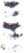 На определение может быть подана частная жалоба в Нижегородский областной суд в срок 10 дней через районный суд. 